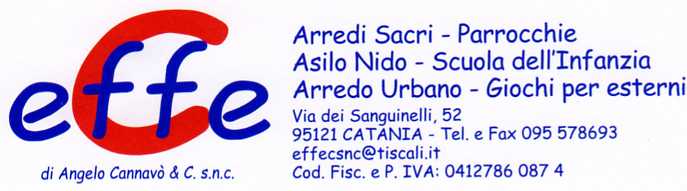 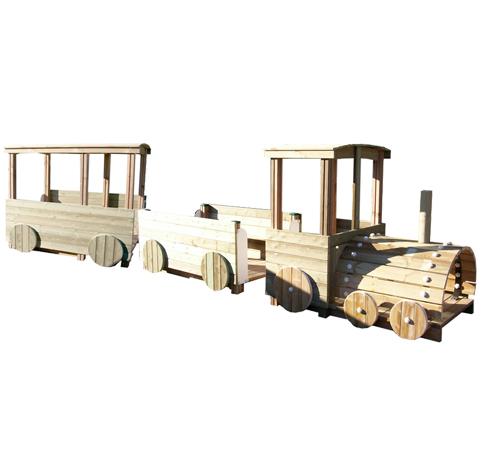 Descrizione:Trenino completo da esterno, composto da tremoduli(locomotiva e 2 carrozze).Tutti i nostri legni sono realizzati in pino nordico conimpregnazione ecologica a pressione che permetteuna protezione ottimale e duratura del legnoall'esterno.Ogni elemento misura 190x120 cm di latoCategoria : Trenini da esternoCodice: EP02064